2. C 	Týdenní plán		Jméno: ________________________                			  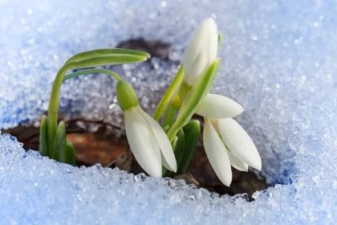 17.2. – 21.2. 2019		Co jsem se naučil nového?_____________________________________________________________________________________Co se budeme učit?KritériaJak se mi daří ...Jak to vidí rodiče ...Český jazykUčebnice str. 51 - 53Psaní y po trvdých souhláskáchPS 1. díl str. 37 - 39Vyjmenuji tvrdé souhlásky, vím, že za nimi píšu y,ý.Čtení, psaníOtíkova čítanka str. 34,35 - 37Otíkovy PL str. 38Písanka 1. díl str. 33Rozumím textu, převyprávím, vytvořím věty.Píši správné tvary písmen a číslic.MatematikaMatematika 2. díl. str. 19 - 21násobíme šestisčítáme, odčítáme do 70Sčítám a odčítám do 70.Umím násobit 6.     PrvoukaPrvouka Člověk – projekt, skupinová práce: lidské těloPoznám a pojmenuji důležité orgány, vím o nich nejdůležitější informace.